Start Up LSM 8001. Turn on main switch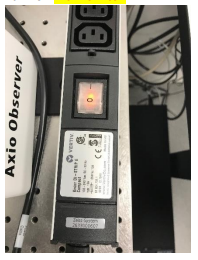 2. Turn on 2 switches in the rack (System + components)3. Turn the key (laser I)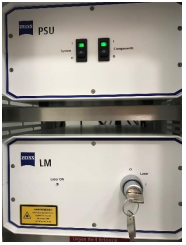 4. Start the PC and Zen softwareShut Down LSM 8001. Clean objectives and cover the microscope2. Turn off Zen and the PC3. Turn the key (laser 0)4. Turn off 2 switches in the rack (System + components)5. Switch off the main switch6. Note time of use and system status in the logbook